dОрганизатор МАОЧ: Школа астрознания Татьяны Легасовой 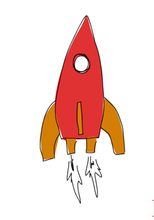 Цели: развитие астрологии, как предсказательной и астропсихологической науки; расширение сотрудничества между астрологами всего мира; проведение научных астрологических исследований; создание научной астрологической базы. Что необходимо для участия?Подготовить доклад по заявленной теме (тема должна быть актуальной). Доклад должен включать:Результаты авторского исследования по заявленной теме;В работе должны проводиться исследования или рассматриваться решаться задача, которые на сегодняшний день интересны астрологам. В работе обязательно должен содержаться подробный и обстоятельный обзор текущего положения дел: критический анализ существующих способов решения рассматриваемой задачи, результатов исследований предшественников по рассматриваемой проблеме и т.д.;Работа должна содержать в себе новизну: докладчик должен выбрать либо новый объект и получить какое-либо научное знание о нем, либо старый объект и получить новое научное знание о нем;Результаты работы должны иметь практическую ценность;Результаты должны быть достоверными - теоретические выводы должны подвергаться тщательной экспериментальной проверке, верность теоретических выводов должна быть доказана и подтверждена экспериментальным исследованием.Подать заявку на участие.Заявки принимаются до 10.12.2016 в скайпе. amirasvet. Заявки будут рассмотрены научной комиссией МАОЧ в течении 1 недели. Время проведения вторых международных образовательных астрологических чтений: 18.12.2016 года 07.27 МСК.